Отчет об исполнении муниципального заданияМДОБУ «Детский сад «Мальвина» с.Барабановка»за 2019 год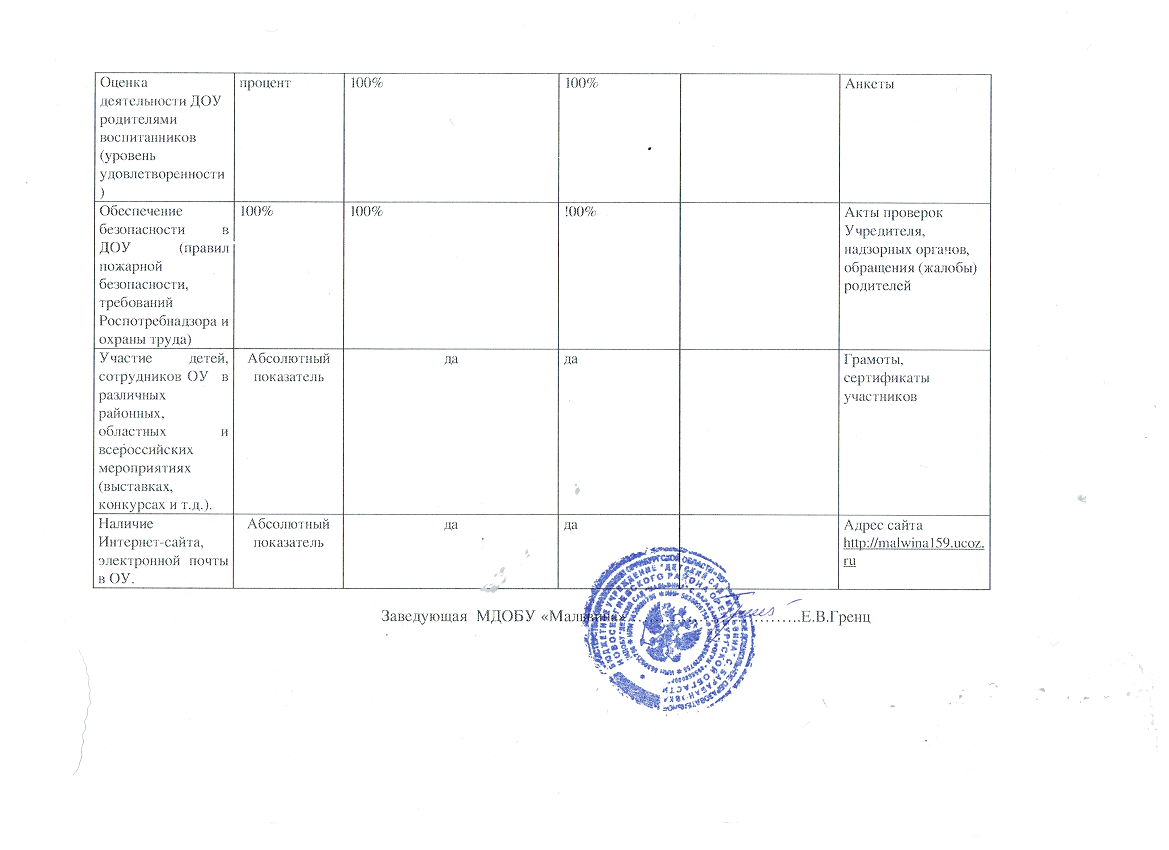 Наименование
показателяЕдиница 
измеренияЕдиница 
измеренияЗначение, утвержденное
в муниципальном   
задании        
на отчетный     
финансовый годФактическое 
значение за 
отчетный
финансовый 
годХарактеристика причин отклонения от запланированных значенийИсточник(и)
информации
о фактическом
значении
показателяОбъемы  муниципальной услуги1 В натуральных показателях: количество детей, получивших полный пакет занятий по утвержденному учебному плану учреждения1 В натуральных показателях: количество детей, получивших полный пакет занятий по утвержденному учебному плану учреждениячеловек2525Форма № ОШ-1,утвержденная приказом Росстата Ухода, присмотра и оздоровленияУхода, присмотра и оздоровленияОбщего развитияОбщего развитияВ стоимостных показателях:Предоставление бесплатного общедоступного дошкольного образования, предоставление дополнительного образованияВ стоимостных показателях:Предоставление бесплатного общедоступного дошкольного образования, предоставление дополнительного образованиятыс.руб1689,581694,69Разница за счет остатка на начало и конец  годаОтчет об исполнении ПФХДЗатраты на содержание имуществаЗатраты на содержание имуществатыс.руб577,1576,55100%Отчет об исполнении ПФХДДотация питания ясли-садДотация питания ясли-садтыс.руб169,09169,09ИтогоИтоготыс.руб2435,772440,33Факт больше плана на сумму неиспользованной субсидии на начало годаОтчет об исполнении ПФХДКачество муниципальной услугиПосещаемость (выполнение детодней)Посещаемость (выполнение детодней)Дни Бухгалтерский календарьПроцент выполнение учебного плана, годового календарного учебного графикаПроцент выполнение учебного плана, годового календарного учебного графикапроцент100%100%Журналы проведения занятийОснащенность помещений необходимым оборудованиемОснащенность помещений необходимым оборудованием90-100%90%90%Инвентарная книгаСоответствие режима дня и расписания занятий возрастным особенностям детей: количество занятий в неделюСоответствие режима дня и расписания занятий возрастным особенностям детей: количество занятий в неделюсоответствуетсоответствуетУчебный план, Санпин, режим дня, расписание занятийНаличие программы (проекта) развития ДОУ на 3-5 летНаличие программы (проекта) развития ДОУ на 3-5 летдададаПрограмма развития ОУДоля аттестованных педагогических работниковДоля аттестованных педагогических работниковНе менее 70%100%100%Положение об аттестации работниковУкомплектованность штатов педагогическими работниками: общая укомплектованность штатов.Укомплектованность штатов педагогическими работниками: общая укомплектованность штатов.процент100%100%Штатное расписание, тарификацияНаличие у педагогов высшего профессионального образования и (или) средне специального образованияНаличие у педагогов высшего профессионального образования и (или) средне специального образованияпроцент100%97%Тарификация